6.2.2:Implementation of e-governance in areas of operationAdministrationFinance and AccountsStudent Admission and SupportExamination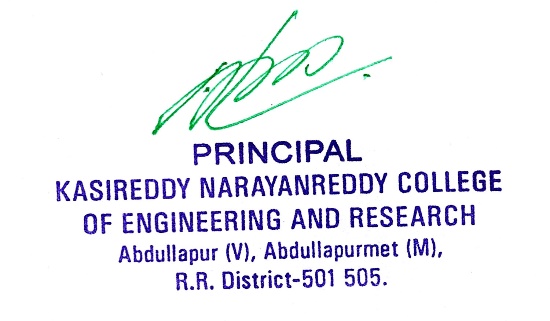 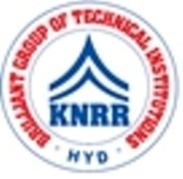 KASIREDDY NARAYANREDDY COLLEGE OF ENGINEERING & RESEARCH.(Approved by AICTE & Affiliated to JNTUH)Abdullapur (V), Abdullapurmet (M), R.R Dist, 501505,Telangana, INDIA.Email : principal@knrcer.ac.in ; website: www.knrcer.ac.inTopicView DocumentInstitutional expenditure statements for the heads of e- governance implementation reflected in the audited statement.View DocumentERP DocumentView DocumentScreen shots of user interfaces of each module reflecting the name of the HEIView DocumentAnnual e-governance report approved by Governing Council.View DocumentPolicy document on e- governance.View Document